О внесении изменения в постановление Управления образованием Новолялинского городского округа от 30.12.2013 № 55 «О закреплении недвижимого имущества и особо ценного движимого имущества на праве оперативного управления за Муниципальным бюджетным дошкольным образовательным учреждением Новолялинского городского округа «Детский сад № 15 «Березка»          В соответствии с постановлением главы Новолялинского городского округа от 01.02.2011 № 53 «О порядке определения видов особо ценного движимого имущества муниципального автономного учреждения или муниципального бюджетного учреждения», постановлением Управления образованием Новолялинского городского округа от 30.04.2014 № 18 «Об утверждении Порядка отнесения и ведения перечней особо ценного движимого имущества муниципальных бюджетных и автономных образовательных организаций, подведомственных Управлению образованием Новолялинского городского округа», рассмотрев заявку Муниципального бюджетного дошкольного образовательного учреждения Новолялинского городского округа  «Детский сад № 15 «Березка» от 07.10.2019 года № 60 «Об исключении движимого имущества Муниципального бюджетного дошкольного образовательного учреждения Новолялинского городского округа  «Детский сад № 15 «Березка» из Перечня особо ценного движимого имущества», руководствуясь Положением об Управлении образованием Новолялинского городского округа,ПОСТАНОВЛЯЮ:1. Заявку Муниципального бюджетного дошкольного образовательного учреждения Новолялинского городского округа  «Детский сад № 15 «Березка» от 07.10.2019 года № 60 «Об исключении движимого имущества Муниципального бюджетного дошкольного образовательного учреждения Новолялинского городского округа  «Детский сад № 15 «Березка» из Перечня особо ценного движимого имущества» удовлетворить.2. Внести в постановление Управления образованием Новолялинского городского округа от 30.12.2013 № 55 «О закреплении недвижимого имущества и особо ценного движимого имущества на праве оперативного управления за Муниципальным бюджетным дошкольным образовательным учреждением Новолялинского городского округа  «Детский сад № 15 «Березка» (далее – Постановление) следующее изменение:2.1. Приложение № 2 к Постановлению изложить в новой редакции (прилагается).3. Разместить настоящее постановление на официальном сайте Управления образованием Новолялинского городского округа uongo.uсoz.ru.4.  Контроль исполнения настоящего постановления оставляю за собой.Начальник                                                                                               Л.П. Морозова  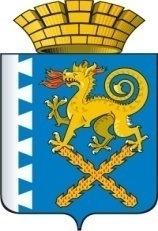 Управление образованием Новолялинского городского округаПОСТАНОВЛЕНИЕ от 10.10.2019 года                                                                                                                          № 66                              г. Новая Ляля